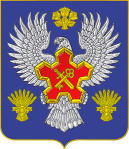 ВОЛГОГРАДСКАЯ ОБЛАСТЬП О С Т А Н О В Л Е Н И ЕАДМИНИСТРАЦИИ ГОРОДИЩЕНСКОГО МУНИЦИПАЛЬНОГО РАЙОНАот 29 июня 2015 г.  № 864О внесении изменений в постановление администрации Городищенского муниципального района  № 2443  от 17.12.2014 г.  «Об утверждении административного регламента  предоставления     муниципальной   услуги    «Проведение культурно – досуговых мероприятий  на территории Городищенского муниципального района» Во исполнение требований Федерального закона от 27 июля 2010 года № 210-ФЗ «Об организации предоставления государственных и муниципальных услуг», в соответствии с постановлением администрации Городищенского муниципального района № 1669 от 24 июля 2012 года «Об утверждении Порядка разработки и утверждения административных регламентов предоставления муниципальных услуг», п о с т а н о в л я ю:1. Внести следующие изменения в административный регламент предоставления     муниципальной   услуги    «Проведение культурно – досуговых мероприятий  на территории Городищенского муниципального района»:1.1. Исключить п.п.1.1.5. п.1.1. 2. Руководителю МБУК «Межпоселенческая клубная система» Городищенского муниципального района Алимовой Т.П. обеспечить соблюдение установленных требований административного регламента.3. Опубликовать настоящее постановление в общественно-политической газете Городищенского муниципального района «Междуречье» и на официальном сайте администрации Городищенского муниципального района.4. Контроль за исполнением настоящего постановления возложить на заместителя главы администрации Городищенского муниципального района по социальным вопросам   Улитина В.С.Глава администрации Городищенского муниципального района	                             А.Н. Тарасов 